카페 24 서버의 운용아이디: 모든 비밀번호는 esther0413Whitneyedu:Visionwork: 웹호스팅Sudaenglish: 서버호스팅 210.180.118.115:19833Administrator / 01e91401ftp: visionwork / v3600724Whitney2017: 서버호스팅 211.110.1.18리눅스   root / ae1a66a2   whitney2017 / ae1a66a2  Altura2629로 변경 8/3/2017FTP: visionwork / v3600724Sudaenglishkr: 웹호스팅sudaenglishkr.cafe24.com  port 5916FTP:  아이디 sudaenglishkr / altura2629  OK???sudaenglish012@   port 5916유: www2-015.cafe24.com   sudaenglishkr / altura2629  ? 잘 모름 sudaenglish012ID: admin   / 1234whitneyEdu로 로그인 나의 서비스관리 > 내가 신청한 아이디목록문자충전 (nddmnbd) 사용Whitney2022FTP:  
whitney2022.cafe24.com 포트:5501  아이디:whitney2022 비밀번호: v3600724DB: sqlsw16ssd-014.cafe24.com  포트 1433 아이디: whitney2022 비밀번호: v3600724Witneyapp (witneyapp / esther0413)FTP:  witneyapp.cafe24.com포트:5838아이디:witneyapp비밀번호: v3600724DB: sql19-003.cafe24.com 아이디: witneyapp 비밀번호: v3600724whitneyacademy  esther0413   3000M  ftp whitneyacademy.cafe24.com   6205DB sql16-005.cafe24.com   whitneyacademy  1433  v3600724KoreanTalk  (esther0413)FTP: koreantalk.cafe24.com 포트 6220 DB: sql16-005.cafe24.com koreantalk / v3600724도메인 정보 : visionwork.co.kr (2018.6.15)  whitney.kr (2018.6.29) 2023/6/29sudaenglish.kr (2018.7.22)   2023/7/33sudaschool.kr (2018.11.14)whitneye.kr (2019.3.3)  가비아koreantalk.kr (2020.4.4) 가비아visionwork.kr (2020.5.8) 가비아(가비아 로그인 visionwork / esther0413)WeClass	2022/4/211599-3414 서버호스팅 담당자 김호현1588-3284 웹호스팅210.180.118.115210.180.118.115:19833   원격 아이디  administrator / Password: 01e91401FTP 아이디: 	visionwork	v3600724211.110.1.18			FTP: visionwork  / v3600724Administrator Log In :  root / altura2629 로 변경 요청 8/3/2017DB: visionwork / v3600724Whitney HomePage (Old)  	FTP: visionwork	richard1022 가비아: visionwork / esther0413  (My가비아 로그인 정보)현재 사용 도메인: whitneye.kr  / koreantalk.kr  / visionwork.kr / ibtschool.krWhitney HomePage (Old)  	FTP: visionwork	richard1022 www.visionwork.co.kr를 사용하고 있다.  삭제하였다.  manager에서 문자 보내는 데 필요.  다른 곳에서 필요한가?  위트니영어 홈페이지가 연결됨www.whitneye.kr 연장할 필요없다 (manager 녹음 연결시 필요했다.  수정했다)서버의 추가레지스트리 (Rededit) Hkey_Current_User> Software >vb and vba Program Setting> whitne2013 > General Information>whitney_Server 에 서버 주소가 저장된다.서버 주소가 없는 경우 210.180.118.115 데이터 vision_server > multi_server에서 multi server의 yes no를 확인한다.Multi server가 yes 인 경우에는 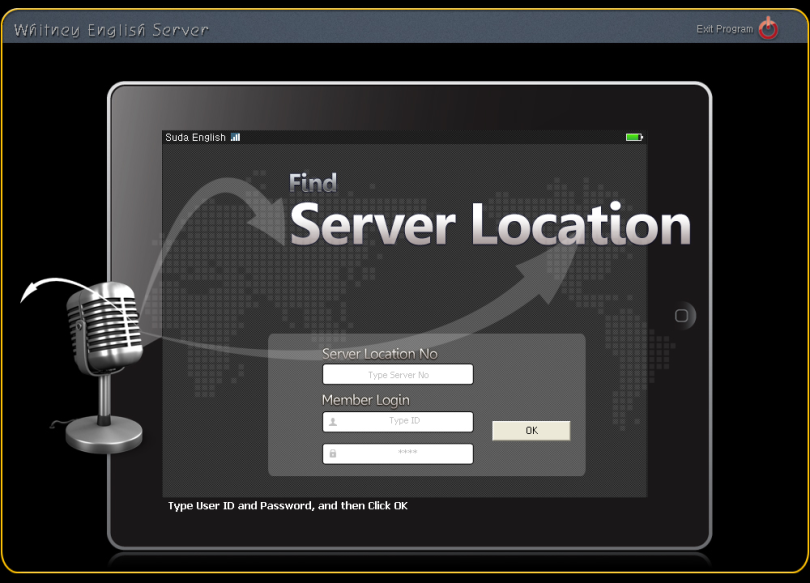 외국에 서버를 설치하는 경우해외에 서버를 설치하는 경우에는 121.78.119.20,5722>vision_server>Server_Info Table의 ServerNo를 입력하고, 필요한 서버의 정보를 입력한다. (본사의 서버번호와 일치해야 한다)Multi_Server의 데이터를 YES로 변경한다학교의 경우 서버를 통하지 않고 하는 방법은?아직 학교의 경우는 모르기 때문에 그냥 간다 7/12/2017그 외는 아래를 사용한다서버 번호를 입력하고 아이디와 비밀번호를 입력한다.121.78.119.20,5722>vision_server 에서 서버번호에 맞는 데이타를 찾아, 입력된 서버 주소의 RPUser와 RpAcademy이 정보를 확인한다.정보가 일치하는 경우에는 Registry에 서버 주소와 서버번호가 Registry에 입력되어 다음부터는 서버 주소를 확인할 필요 없다.모든 프로그램은 Registry의 서버 주소로 서버의 정보를 확인한다새로 프로그램을 설치한 경우에는 서버 주소가 없다아이피 주소가 없으면 121.78.119,20,5722 Multi_Server에서 확인한다.  Yes인 경우에는 위 설명으로 진행된다No인 경우에는 Server_Info에서 ServerNo가 1인 정보를 가져온다Server 주소가 있는 경우Registry에 등록된 서버 주소와 서버번호를 가져온다 서버의 주소의 Server_Info에서 해당 서버번호의 주소를 가져온다프로그램 업데이트프로그램 업데이트 정보는 1에서는 121.78.119.20,5722에서 하고, 2는 지역별 서버로 한다.   업데이트 다운로드 파일은 121.78.119.20에서만 한다Remote Access 비밀번호 변경하기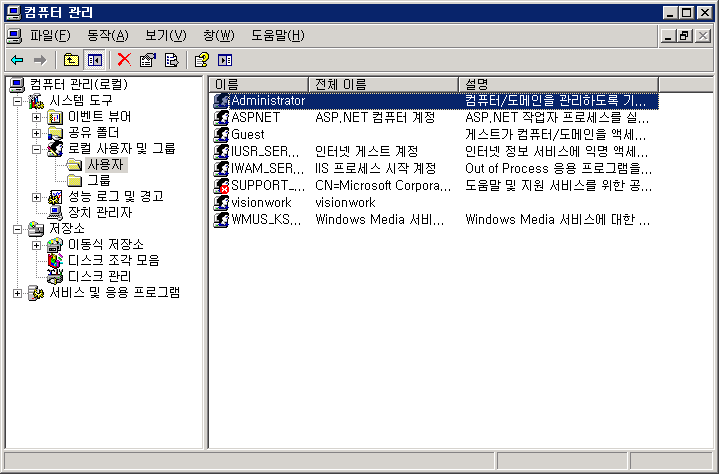 My Computer 오른쪽 마우스 클릭 >> 관리 클릭로컬사용자 및 그릅을 선택하고 사용자를 클릭하면 위 화면이 나타난다.Adminitrator>> 마우스 오른 쪽 클릭 >> 암호설정을 하여 암호를 변경한다.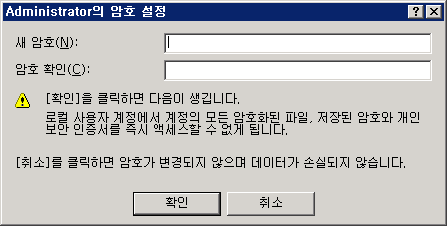 Remote Access 접근 하기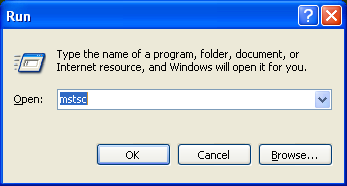 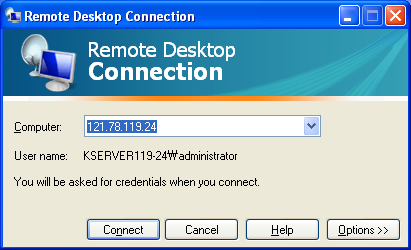 데이터를 카피할 경우 Options을 클릭한다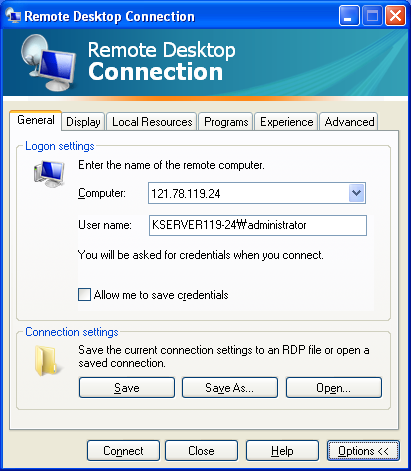 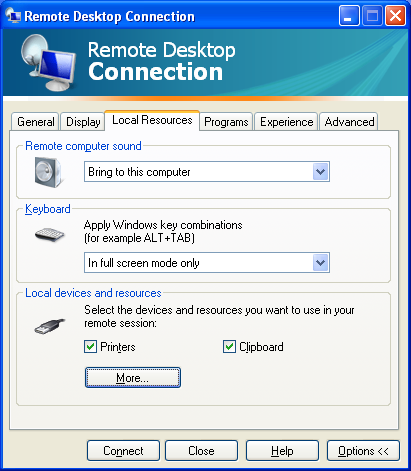 Local Resources를 선택한다More을 클릭한다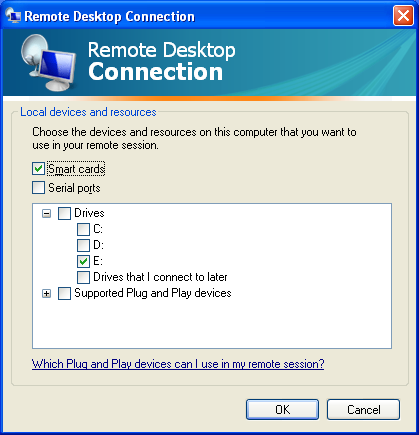 Drivers를 선택하면 PC의 드라이브 명세가 나타난다.  선택한다.Remote Access Connect를 한다원격 데스크 탑에서  MyComputer를 클릭하면 데이터는 C \ Program files\microsoftSQL  Serrver\ MssQl.1\ MSSQL\ DATA\위의 데이터에서 복사할 데이터를 선택한 후 저장한다.데이터베이스 아이디 변경하기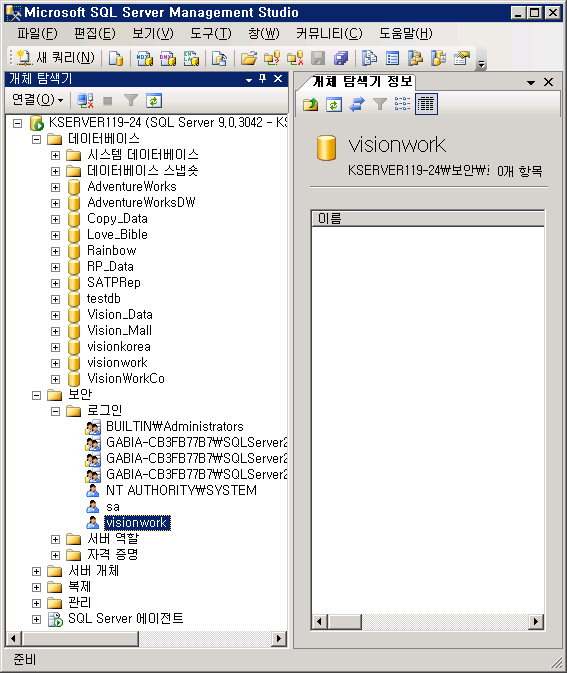 Remote Access로 접속한 후 Studio Manager 접속한다.  보안을 클릭하면 로그인 정보가 나타난다.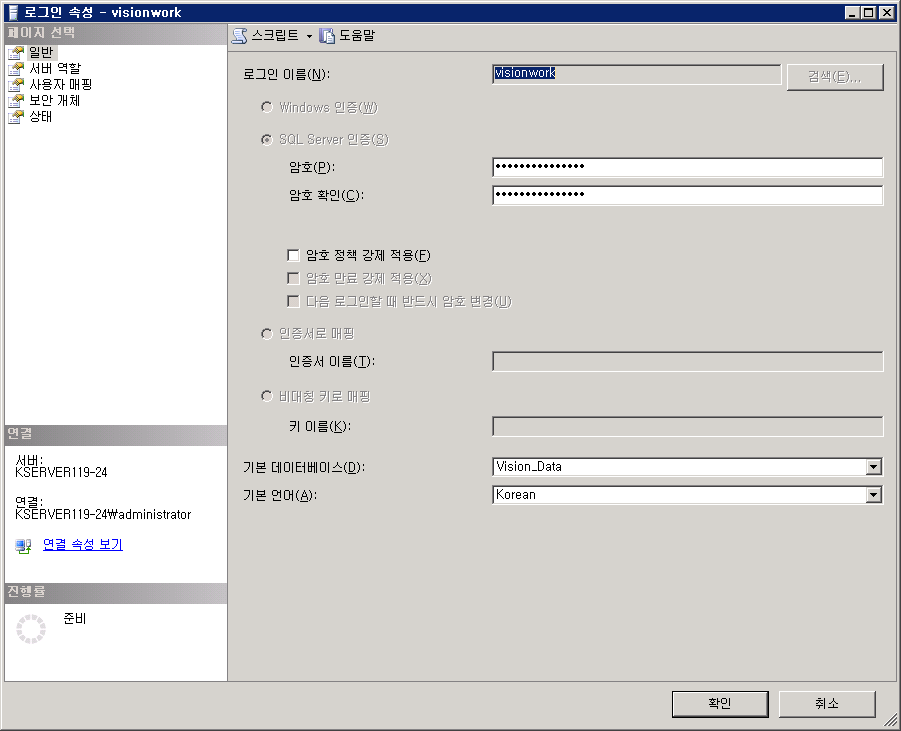 화면에서 사용자 매핑을 클릭한다.  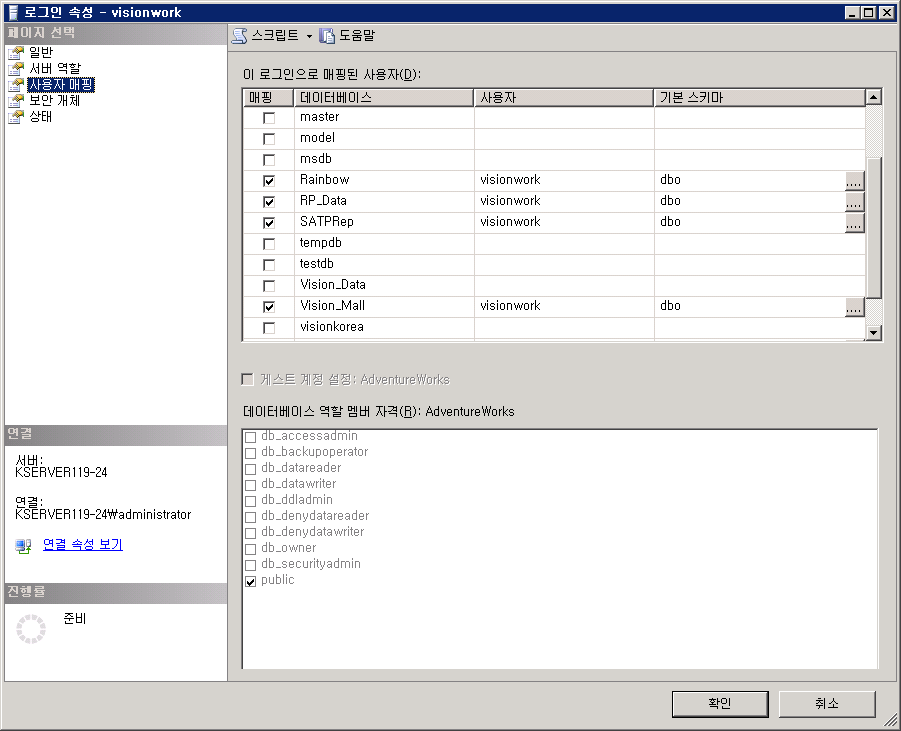 데이터베이스의 종류가 나타난다.  필요한 데이터를 선택한다.오른 편 … 버튼을 클릭한다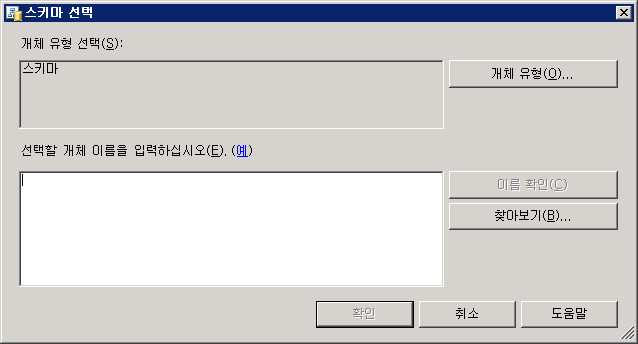 찾아보기를 클릭한다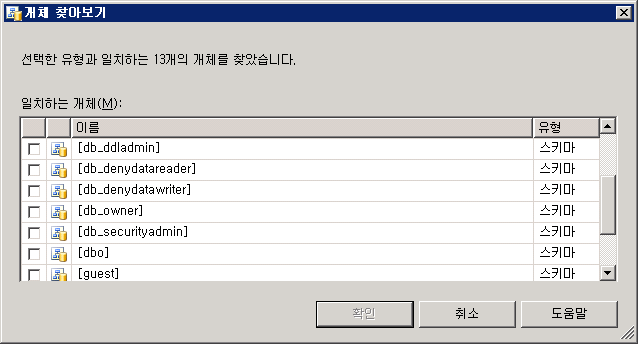 Dbo를 선택한다. 서버를 새로 교체한 후 IP Address을 설정하기 전에 확인하는 방법C:/Windows/System32/drivers/ets/hosts.file을 notepad로 열고새로운 IP Address를 다음과 같이 입력하고 저장한다121.78.118.11 www.visionwork.kr위의 아이디로 접속하면 위의 IP Address로 접속된다.Server Data Import (China)SQL Servermanagement Studio에서 Task>Import Data 한후 Excel을 선택한다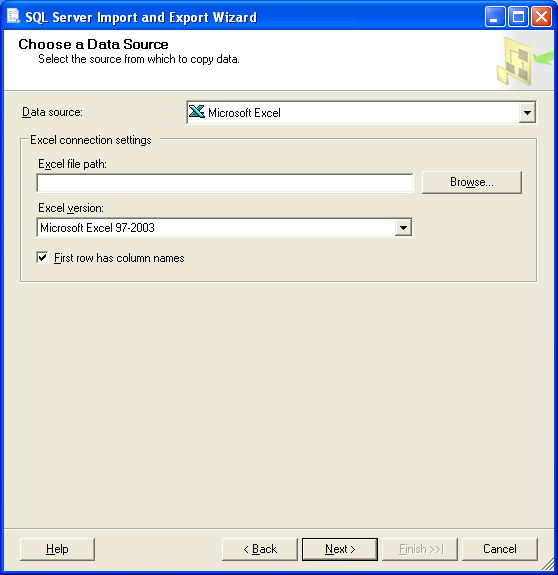 테이블 이름을 입력한다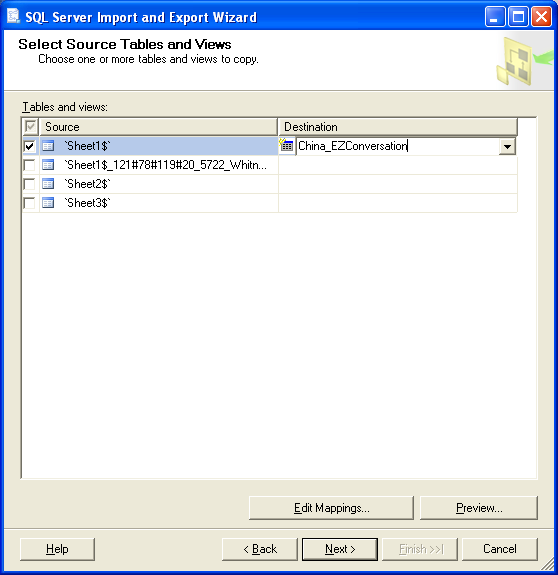 외국에 서버를 설치하는 경우해외에 서버를 설치하는 경우에는 121.78.119.20,5722>vision_server>Server_Info Table의 ServerNo를 입력하고, 필요한 서버의 정보를 입력한다. (본사의 서버번호와 일치해야 한다)Multi_Server의 데이터를 YES로 변경한다학교의 경우 서버를 통하지 않고 하는 방법은?아직 학교의 경우는 모르기 때문에 그냥 간다 7/12/2017그 외는 아래를 사용한다Registry ( Hkey_Current_User> Software >vb and vba Program Setting> whitne2013 > General Information>whitney_Server에 서버 주소가 등록이 되어 있지 않는 경우 아래 화면이 나타난다.서버 번호를 입력하고 아이디와 비밀번호를 입력한다.121.78.119.20,5722>vision_server 에서 서버번호에 맞는 데이타를 찾아, 입력된 서버 주소의 RPUser와 RpAcademy이 정보를 확인한다.정보가 일치하는 경우에는 Registry에 서버 주소와 서버번호가 Registry에 입력되어 다음부터는 서버 주소를 확인할 필요 없다.모든 프로그램은 Registry의 서버 주소로 서버의 정보를 확인한다새로 프로그램을 설치한 경우에는 서버 주소가 없다아이피 주소가 없으면 121.78.119,20,5722 Multi_Server에서 확인한다.  Yes인 경우에는 위 설명으로 진행된다No인 경우에는 Server_Info에서 ServerNo가 1인 정보를 가져온다Server 주소가 있는 경우Registry에 등록된 서버 주소와 서버번호를 가져온다 서버의 주소의 Server_Info에서 해당 서버번호의 주소를 가져온다프로그램 업데이트프로그램 업데이트 정보는 1에서는 121.78.119.20,5722에서 하고, 2는 지역별 서버로 한다.   업데이트 다운로드 파일은 121.78.119.20에서만 한다데이터베이스아이디비밀번호Love_Bible_Datavision_love3600_lovePrep_Academy_2015부터 Prep_Englishvision_prep3600_prepRainbowvision_neat3600_neatSATPrep, Vision_Serverwhitneywhitney!@#$Vision_Datavision_data3600_dataSudaEnglish_School,Whitney_Academy, Whitney_hangul, Whitney_Lifewhtiney_appvision2016Vision_Mallvision_mall3600_mallVisionKorea, VisionWorkCovisionwork3600724Whitney_Scorevision_score3600_Score